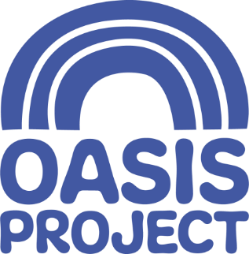 Early Years Practitioner Salary £21,255Part-time (22 hours per week)Please apply by 5pm on Wednesday 15th May 24Who we are:For over 25 years Oasis Project has been delivering services for women, children and families affected by substance use. We are an award-winning, trauma-informed organisation, aiming to empower those affected by substance use to make choices that lead to change.  We have an incredible team of staff working across three premises in Brighton and Hastings. To find out more see our website. https://www.oasisproject.org.uk/.We are looking for:You will be a creative, caring and enthusiastic person who loves working with children. You will contribute to ensuring that the crèche provides a welcoming, happy and safe environment where every child is settled and making good progress from their individual starting point. Children who attend the Oasis crèche can be particularly vulnerable and you will be responsible for ensuring safeguarding procedures are prioritised at all times, following all safeguarding procedures. You will be a confident communicator and enjoy working in a team. You will demonstrate a keen interest in learning and development. You will take on supervisory responsibilities at times to cover days off and annual leave.You will be/have:Level 2 childcare qualified or higher Working towards or willing to work towards Level 3 childcare qualificationAt least 1 year relevant significant experience of working with children and families in an early years settingDemonstrable experience of safeguarding children legislation and processesWe offer:28 days holiday plus bank holidays. Well-being support, including 24/7 Employee Assistance Programme with GP access. Paid well-being hour once a month.Funded monthly supervision and learning and development opportunities. Relaxed dress code and flexible working opportunities. Please noteOasis Project is committed to inclusion and diversity. We welcome applications from people with disabilities and/or people from the global majority, who are currently under-represented in our organisation. Oasis Project is committed to lived experience being central to its service development. We welcome applications from people with relevant personal/professional experience. How to apply:To find out more about the role, please visit our website https://www.oasisproject.org.uk/job-vacancies/  or alternatively you can email recruitment@oasisproject.org.uk . If you would like to chat to someone about this role, please contact us via the recruitment email. Please email your CV and covering letter, which clearly sets out your knowledge, skills and abilities in relation to the key responsibilities outlined in the job description along with your Diversity and Inclusion Monitoring form to recruitment@oasisproject.org.uk.If you are having any difficulties in applying or require any of this information in a different format, please contact us on 01273 696970 and ask for Charis Bull (Admin Manager) or via recruitment@oasisproject.org.uk The closing date for applications is 5pm on Wednesday 15th May 2024. Thank you for your interest in working for the Oasis Project. We look forward to hearing from you.